   ARARAQUARA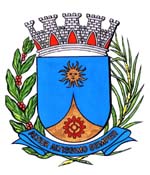 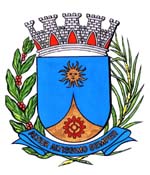     2256 /15.:  TENENTE SANTANA:DEFERIDA.Araraquara, _________________                    _________________	Indico ao Senhor  Municipal, a  de   entendimentos com o setor competente, a fim de viabilizar reparos na pavimentação asfáltica da Rua João Gurgel, entre as Avenidas Padre Francisco Sales Colturato e Geraldo de Campos Barros, no Bairro São Geraldo, desta cidade. Em anexo fotos do local.Araraquara, 05 de outubro de 2015.TENENTE SANTANAEM./ Reparo asfalto Rua João Gurgel